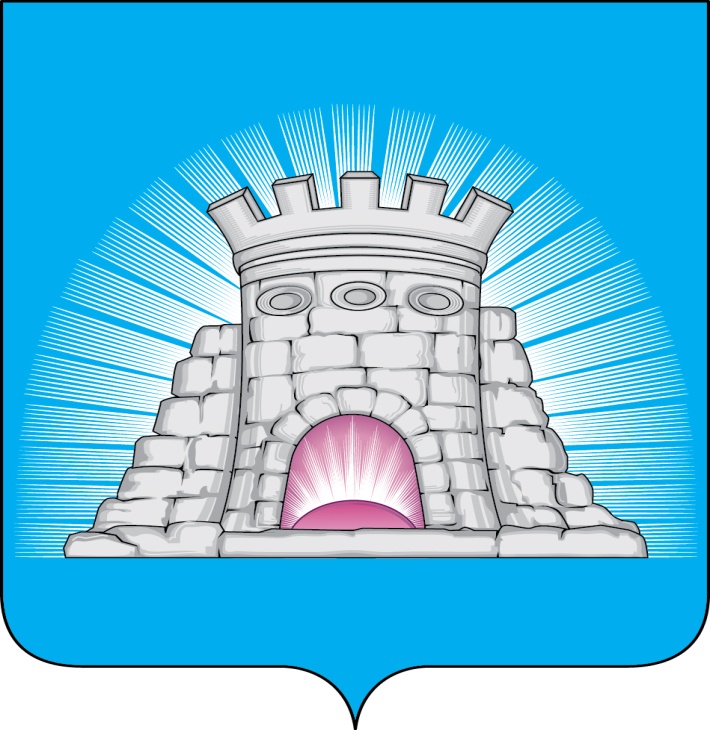 П О С Т А Н О В Л Е Н И Е  05.102023     №  1573/10г.Зарайск                            О внесении изменений в постановление главы                            городского округа Зарайск Московской области                            от 19.09.2022 № 1707/10 «Об утверждении состава                            Комиссии по делам несовершеннолетних                            и защите их прав городского округа Зарайск                            Московской области»В связи с реорганизацией МБОУ «Центр психолого-педагогической, медицинской и социальной помощи «Семья» городского округа Зарайск Московской области,                                           П О С Т А Н О В Л Я Ю:       1. Внести следующее  изменение в постановление главы городского округа Зарайск Московской области от 19.09.2022 № 1707/10 «Об утверждении составаКомиссии по делам несовершеннолетних и  защите их прав городского округа Зарайск  Московской области»:- исключить из состава Комиссии по делам несовершеннолетних и защите их прав городского округа Зарайск Егорову Галину Викторовну.Глава городского округа  В.А. ПетрущенкоВерно Начальник службы делопроизводства   Л.Б. Ивлева05.10.2023Послано: в дело, Гулькиной Р.Д., сектор по ДН и ЗП, юридический отдел,                                          СВ со СМИ, прокуратура.                                Е.В. Ромаренко8 496 66 2-51-24                                                                                           011971